Отчёт  «Едино государство когда един народ!»-познавательный час	20 июля  2022 года в 18.00  сотрудниками МБУ «Большебейсугский СДК» с детьми на детской досуговой площадке «Радуга», в рамках профилактики экстремизма и терроризма, формированию культуры межнационального общения среди подрастающего поколения и молодёжи было организовано и проведено мероприятие «Едино государство когда един народ!». Мероприятие  прошло в виде познавательного часа и направлено развитие интереса к национальным традициям своей страны, развитие творческого потенциала юношества. Ответственный за мероприятие С.А.Гальченко  Охват 42 человека.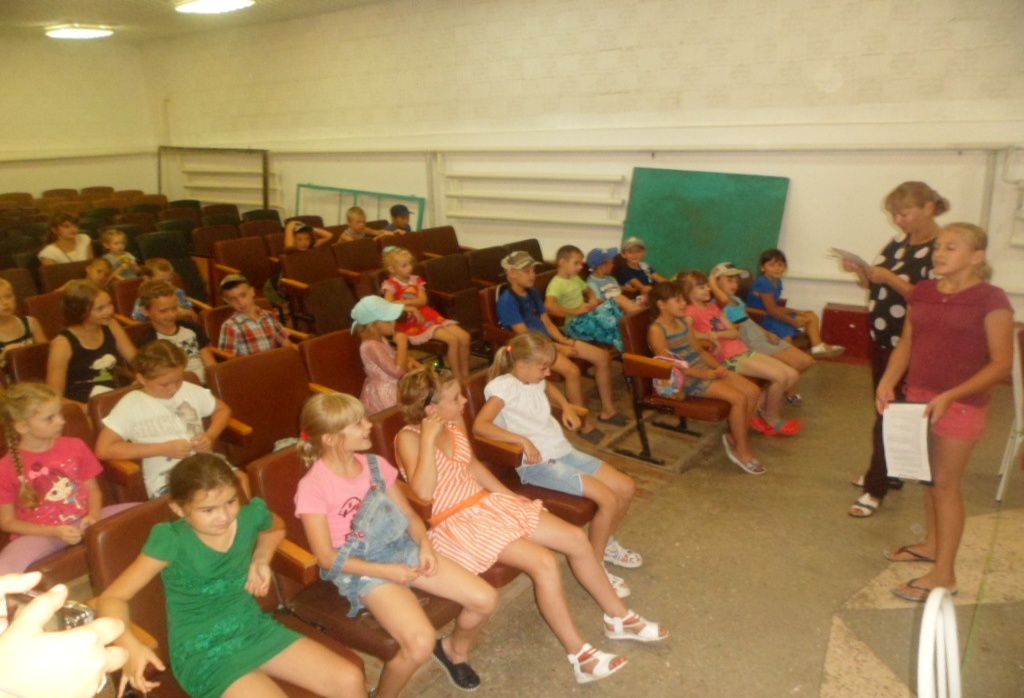 